………………………………………...………………							Poznań, data ……………………….Imię i nazwisko……………………………………..……….…………Numer albumuArchitektura/Architektura Wnętrz stacjonarne  I stopnia/ II stopnia*Semestr studiów  1    2   3   4   5   6   7………………………………………………...………	Prorektor ds. współpracy międzynarodowej Adres korespondencyjny								dr hab. inż. Paweł Śniatała, prof. PP…………………………………………………..……Nr telefonu Wniosek o umorzenie opłaty za semestrUprzejmie proszę o umorzenie opłaty za ……………. semestr studiów w wysokości …………………..zł. Uzasadnienie: …………………………………………………………………………………………………………………………………………………………………………………………………………………………………………………………………………………………………………………………………………………………………………………………………………………………………………………………………………………………………………………………………………………………………………………………………………………………………………………………………………………………………………………………………………………………………………………………………………………………………………………………………………………………………………………………………………									………………………………………….									Podpis studentaOpinia Dziekana:………………………………………………………………………………………………………………………………………………………………………………Dziekan Wydziału Architektury wyraża/nie wyraża* zgodę na obniżenie opłaty za usługi edukacyjne o …………… % ……………………………………………………………………………………………………………………………………………………………………………… ……..……………………………………………………………………………………………………………………………………………………………………….																…………………………………………….									Podpis Dziekana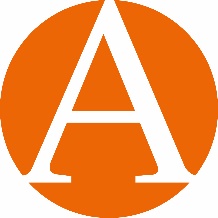 WYDZIAŁ ARCHITEKTURY POLITECHNIKA POZNAŃSKA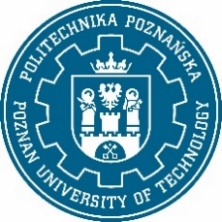 